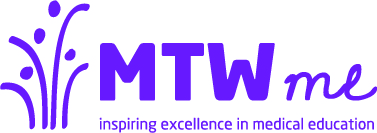 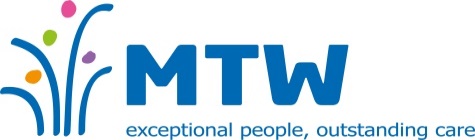 KSS HIGHER REGIONAL TRAINING DAYMaidstone & Tunbridge Wells NHS Trust Tunbridge Wells Hospital, Education & Training CentrePurple Zone, Level -2 Friday 22nd March 2024PROGRAMMETimeActivitySpeaker09.30 – 10.15POCUSDr Lagath Wanigabadu10.15 – 11.00Fits UpdateDr Tom Simmonds11.00 – 12.00Managing Mental HealthDr Megan Purcell-Jones12.00 – 12.45                        LUNCH                        LUNCH12.45 -13.30Emergency ENTDr Emma Townsend13.30 – 14.15Acute EyesJohn Clulow14.15 – 15.00SyncopeDr Jamie Manuell